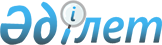 Шектеу іс-шараларын белгілеу туралы
					
			Күшін жойған
			
			
		
					Қызылорда облысы Қазалы ауданы Құмжиек ауылдық округі әкімінің 2020 жылғы 14 ақпандағы № 16 шешімі. Қызылорда облысының Әділет департаментінде 2020 жылғы 17 ақпанда № 7259 болып тіркелді. Күші жойылды - Қызылорда облысы Қазалы ауданы Құмжиек ауылдық округі әкімінің 2020 жылғы 28 мамырдағы № 33 шешімімен
      Ескерту. Күші жойылды - Қызылорда облысы Қазалы ауданы Құмжиек ауылдық округі әкімінің 28.05.2020 № 33 шешімімен (алғашқы ресми жарияланған күнінен бастап қолданысқа енгізіледі).
      "Ветеринария туралы" Қазақстан Республикасының 2002 жылғы 10 шілдедегі Заңының 10-1-бабының 7) тармақшасына сәйкес және "Қазақстан Республикасы ауыл шаруашылығы министрлiгiнің ветеринариялық бақылау және қадағалау комитетi Қазалы аудандық аумақтық инспекциясы" мемлекеттік мекемесінің бас мемлекеттік ветеринариялық-санитариялық инспекторының 2020 жылғы 12 ақпандағы №07-10-68 ұсынысы негізінде, Құмжиек ауылдық округінің әкімі ШЕШІМ ҚАБЫЛДАДЫ:
      1. Құмжиек ауылдық округi Тапа елді мекенінің Картел учаскесінде түйеде құтырық ауруының пайда болуына байланысты шектеу iс-шаралары белгіленсін.
      Ескерту. 1-тармақ жаңа редакцияда - Қызылорда облысы Қазалы ауданы Құмжиек ауылдық округі әкімінің 25.02.2020 № 17 шешімімен (алғашқы ресми жарияланған күнінен бастап қолданысқа енгізіледі).


      2. Осы шешiмнiң орындалуын бақылауды өзіме қалдырамын.
      3. Осы шешім алғашқы ресми жарияланған күнінен бастап қолданысқа енгізіледі.
					© 2012. Қазақстан Республикасы Әділет министрлігінің «Қазақстан Республикасының Заңнама және құқықтық ақпарат институты» ШЖҚ РМК
				
      Ауылдық округ әкімі 

Б. Баймаханов
